Байдак Наталья Владимировна 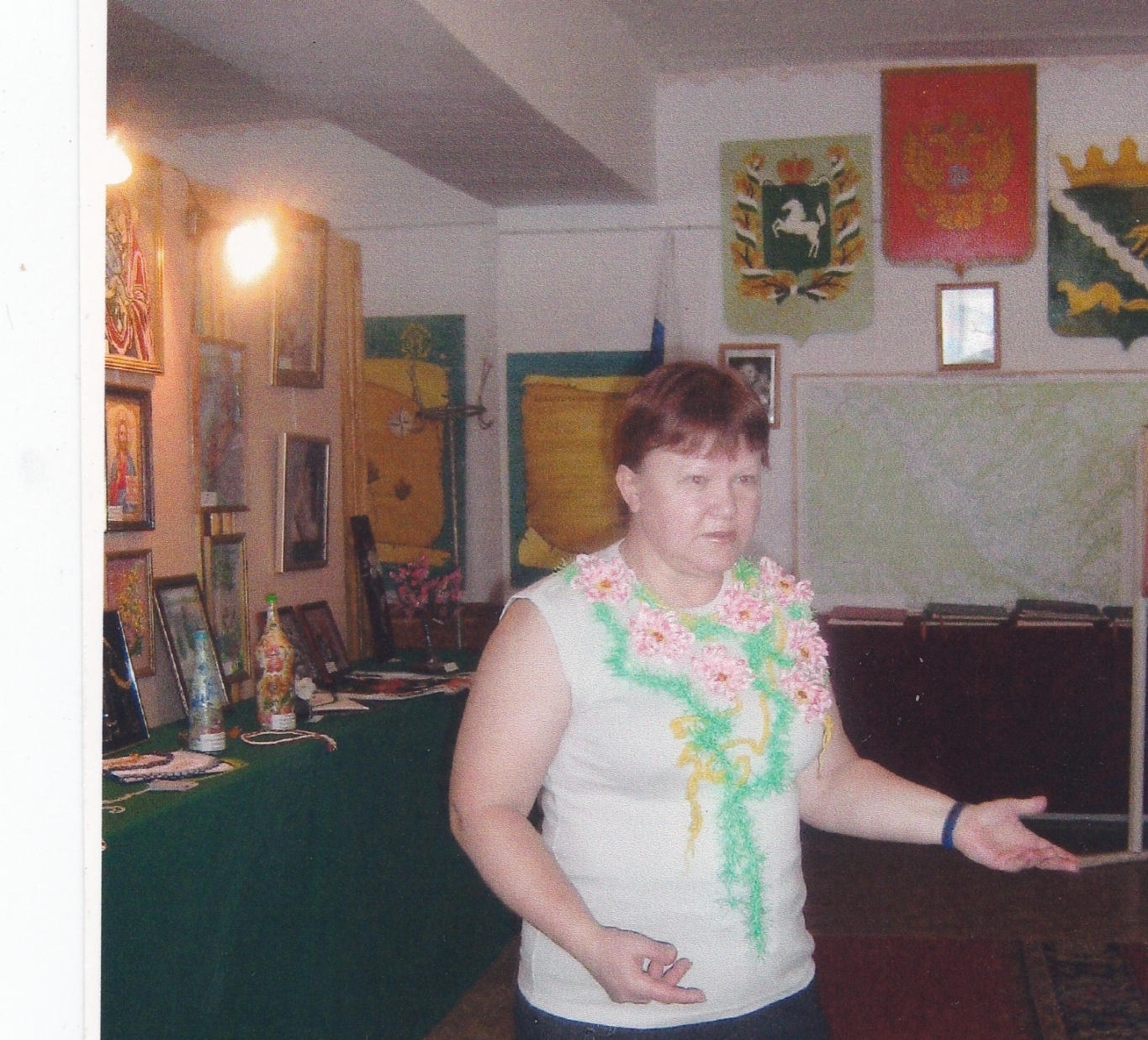 1957 г. рождения, г. Черкесск, Ставропольский  край. Здесь закончила детскую художественную школу. Русский гуманитарный колледж закончила в г. Находка по специальности «Юрист» и до пенсии работала в УВД г. Нижневартовска. С 2007 г. Наталья Владимировна живет в селе Александровское Александровского района Томской области. В настоящее время пенсионерка, и для души занимается в изостудии «Колорит», рук. Штумпф О.Ю., с. Александровское. Наталья Владимировна пишет свои картины масляными, акриловыми, акварельными красками, гуашью, рисует карандашами в основном в жанрах сибирский пейзаж и анималистика. Для начинающих и интересующихся живописью Наталья Владимировна охотно проводит   обучающие семинары, мастер-классы. Она активная участница районных, областных выставок, ярмарок, конкурсов. Персональные выставки: - 2016 - 2020  гг., районный Дом культуры с. Александровское, Александровский р-н;- 2020 г., «Музей истории и Культуры» с Александровское, Александровский р-н.Победитель:- диплом  II  степени областной выставки – конкурса  народного художественного творчества «Осенний вернисаж», 2018 г., г. Томск, ОГАУК «Дворец народного творчества «Авангард»;- диплом  II  степени областной выставки – конкурса  народного художественного творчества «Женщины, творящие красоту» , 2018 г., г. Томск, ОГАУК «Дворец народного творчества «Авангард»;- диплом  III  степени областной выставки – конкурса  народного творчества «Наше наследие», 2019 г., г. Томск, ОГАУК «Дворец народного творчества «Авангард».Участие:- в областной выставке – конкурсе  народного творчества «Осенний вернисаж» , 2019, 2020 гг., г. Томск, ОГАУК «Дворец народного творчества «Авангард»;- в областной выставке – конкурсе  народного творчества «Волшебство стеклянных бусин  и атласных лент», 2019 г., ОГАУК «Дворец народного творчества «Авангард», г. Томск.Контактный  тел.  8(382-55) 2- 57- 03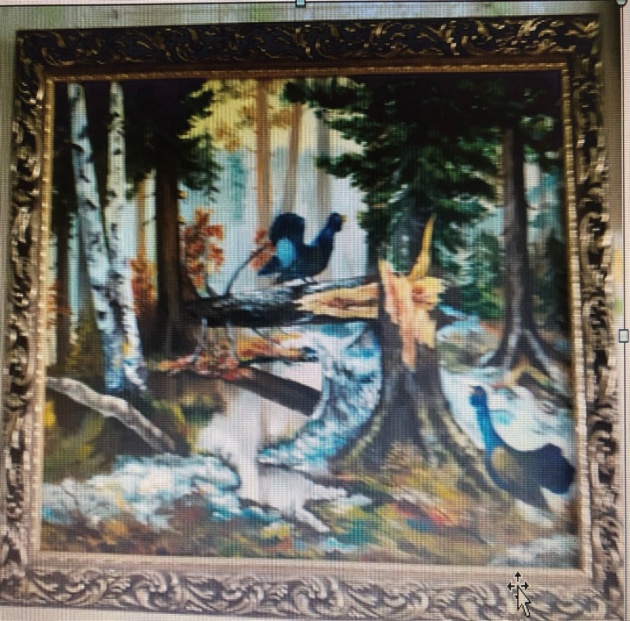 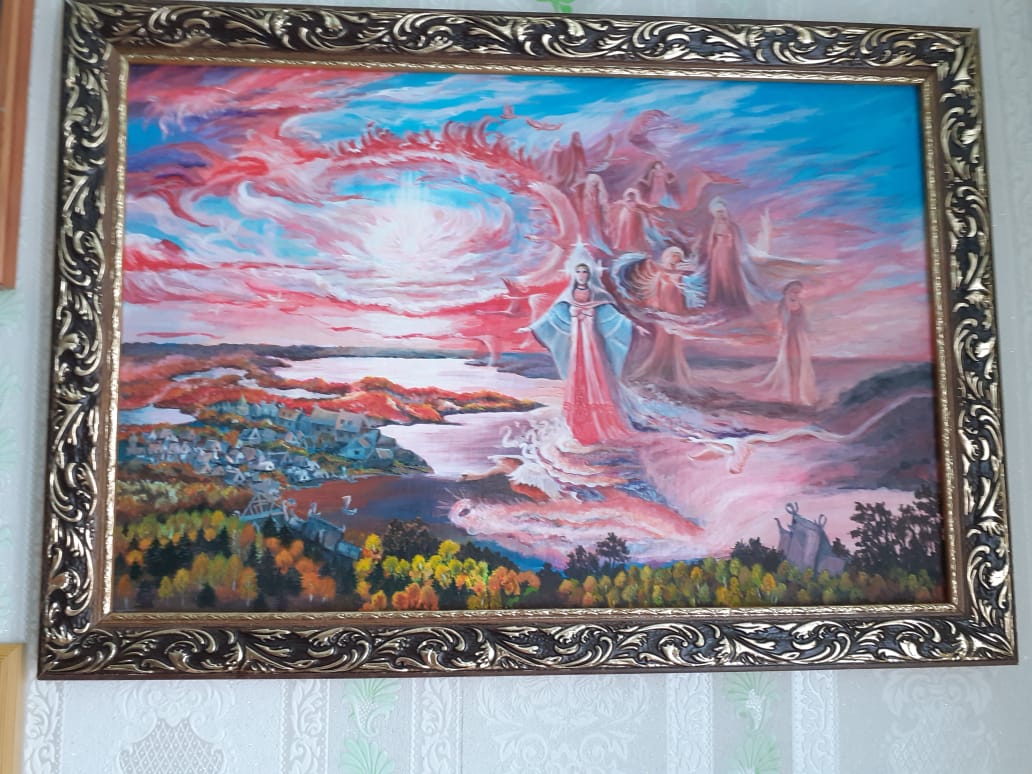 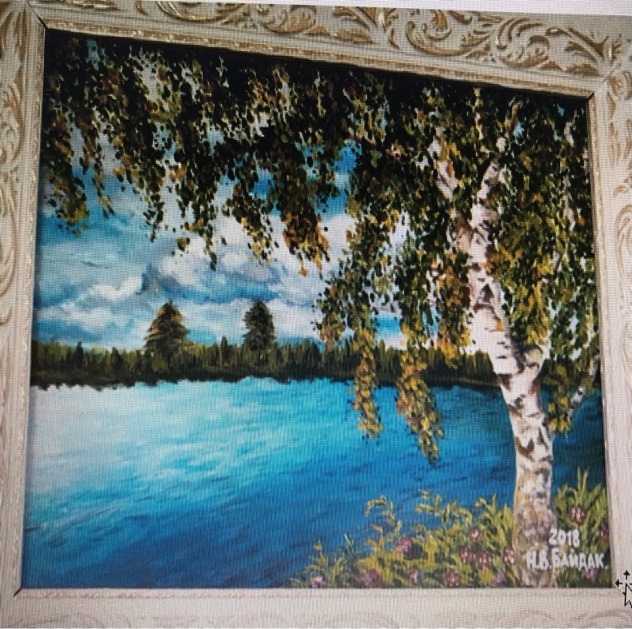         Картина «Глухари».   	 Картина «Небеса Обетованные».         Картина «Снова Осень».      Акварель, 42х30, 2018.       	        Масло, 40х60, 2021.                       Масло, 30х40, 2018..                                                                 .                 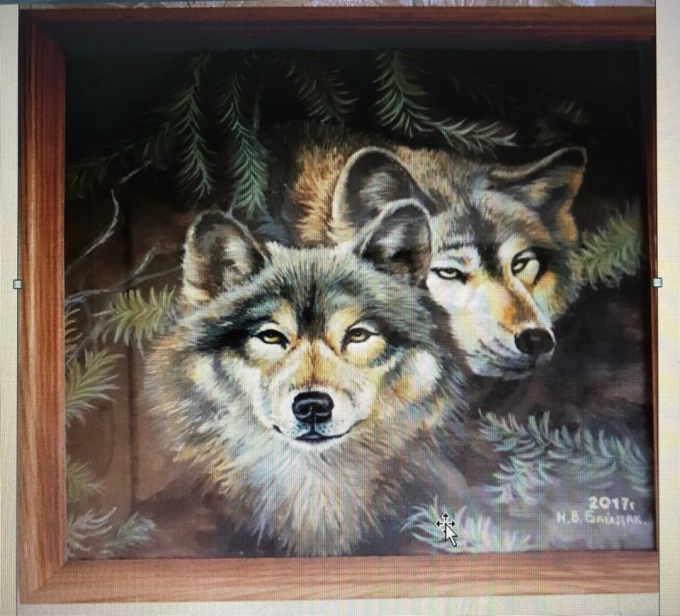 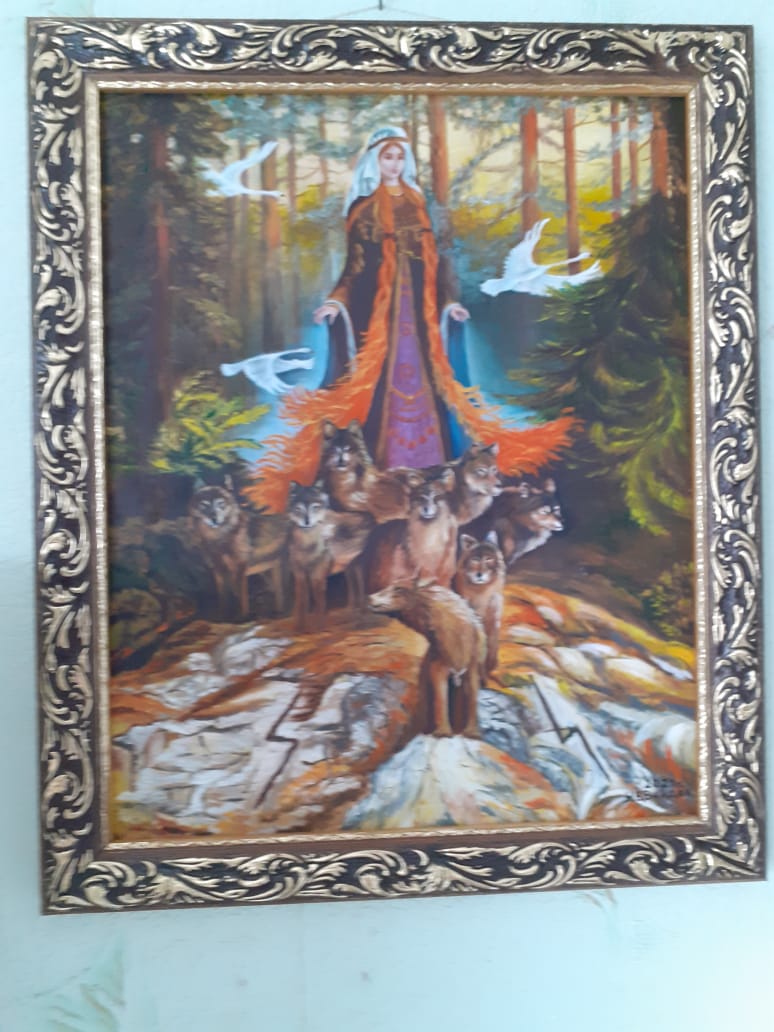 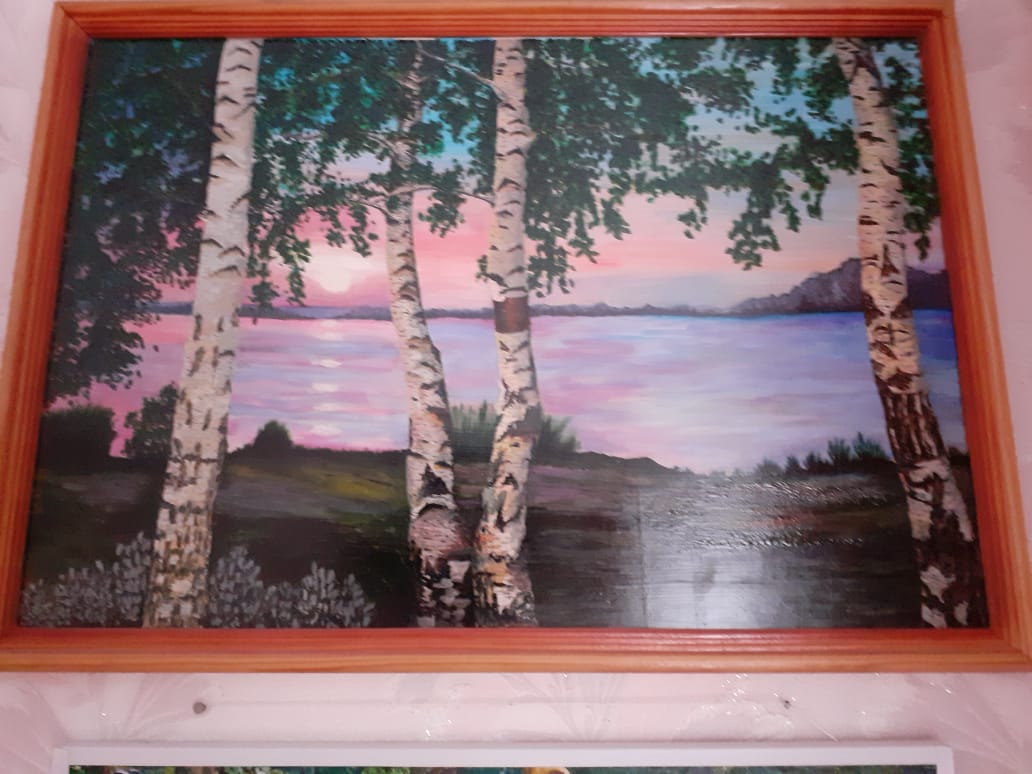       Картина «Волки».акварель             Картина «Повелительница Волков»                   Картина «Закат».            Акварель, 30х30, 2017                        Акварель,  30х30, 2017.                       Акварель, 30х50, 2017.                                 .                                                                          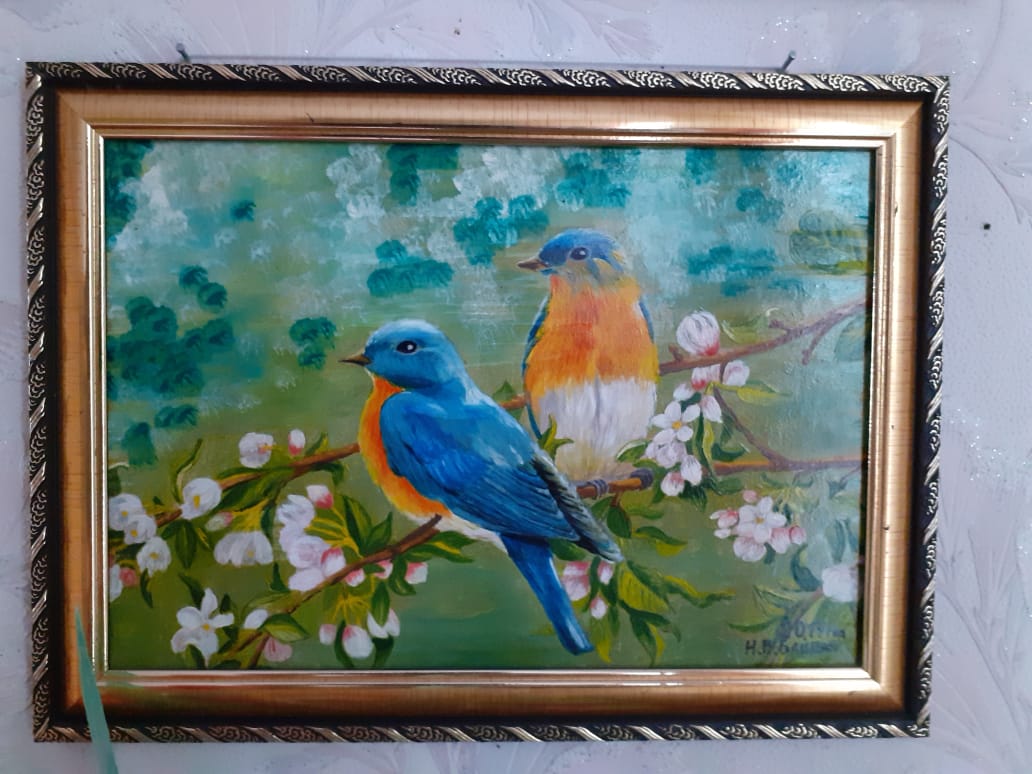      Картина «Весна». Гуашь, 21х30, 2017.